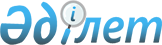 Инвестицияларды көтермелеу және өзара қорғау туралы Қазақстан Республикасының Үкiметi мен Украина Үкiметiнiң арасындағы Келiсiмдi бекiту туралыҚазақстан Республикасы Президентiнiң Жарлығы 1995 жылғы 20 сәуiр N 2218



          "Қазақстан Республикасының Президентi мен жергiлiктi әкiмдерге
уақытша қосымша өкiлеттiк беру туралы" 1993 жылғы 10 желтоқсандағы
Қазақстан Республикасы Заңының  
 Z933600_ 
  2-бабына сәйкес қаулы етемiн:




          1. Инвестицияларды көтермелеу және өзара қорғау туралы Қазақстан
Республикасының Үкiметi мен Украина Үкiметiнiң арасындағы 1994 жылғы
17 қыркүйекте Алматыда қол қойылған Келiсiм бекiтiлсiн.




          2. Осы Жарлық жарияланған күннен бастап күшiне енедi.








                Қазақстан Республикасының




                        Президентi








					© 2012. Қазақстан Республикасы Әділет министрлігінің «Қазақстан Республикасының Заңнама және құқықтық ақпарат институты» ШЖҚ РМК
				